Van Diest Medical Center Foundation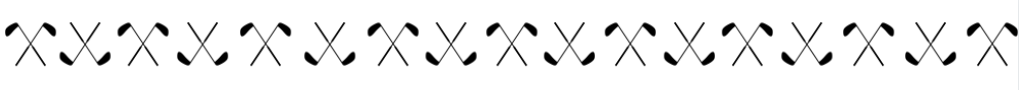 6thANNUAL GOLF OUTING SPONSORSHIP FORM Sunday, September 26th, 2021 | 9:00 a.m.Briggs Woods Golf CourseSponsorship Levels:EAGLE EVENT SPONSOR $500Complimentary foursome ($200 value)Business logo on event program and bannerRecognition at event meal/receptionBIRDIE EVENT SPONSOR $350Complimentary foursome ($200 value)Business name listed on event programRecognition at event meal/receptionPAR HOLE / TEE SPONSOR $150Business name on promotional signage displayed on the courseName(s) for Recognition Purposes:   I prefer to make this gift anonymously  Please find my donation to the Van Diest Medical Center Foundation Golf Outing enclosedPayment Method: Cash			 Check  (Make check payable to: VDMC Foundation Golf Outing)		 Credit Card Please return completed form and payment to:Van Diest Medical Center, Attention: Lori Foster, 2350 Hospital Drive, Webster City, IA 50595.Form must be completed by Monday, September 20th to be included in program promotion.Company/Organization (If Applicable)                                                    Contact First Name                                                                                     Last Name  Contact First Name                                                                                     Last Name  Contact First Name                                                                                     Last Name  Contact First Name                                                                                     Last Name  Contact First Name                                                                                     Last Name  Street AddressStreet AddressCity                                   State                              Zip City                                   State                              Zip City                                   State                              Zip Email AddressEmail AddressPhone Number Phone Number Phone Number 